Инструкция по подключению к серверу Lync 2013  НИУ ВШЭДля подключения к серверу Lync на ПК с операционной системой MAC OS, вам необходимо скачать и установить клиентское приложение. Адрес для скачивания: \\fs5\Client Lync2013 Если вы не можете установить клиент самостоятельно, обратитесь в службу поддержки пользователей по телефону 22222 или по почте 22222@hse.ruТ.К. ваш ПК находится не в корпоративном домене НИУ ВШЭ, вам необходимо установить сертификат. Файл сертификата находится в папке с клиентом «сертификат.cer».Файл нужно скачать на ПК и запустить.После установки и запуска клиента вы увидите следующее окно: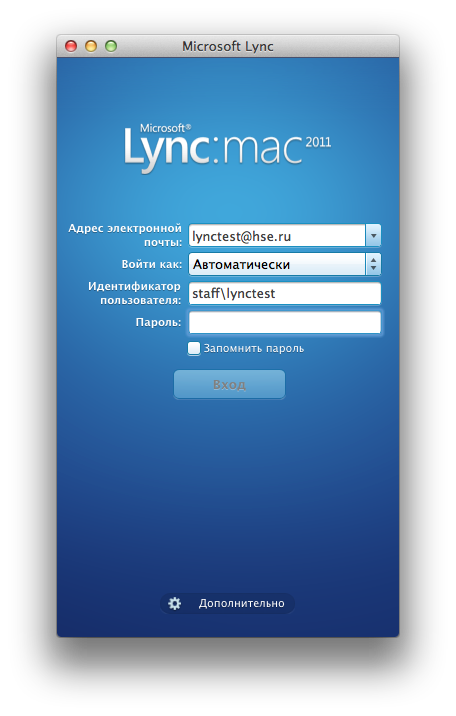 В поле «Адрес для входа» вам надо ввести адрес своей электронной почты в домене hse.ru, например lynctest@hse.ru. В поле «Идентификатор пользователя» необходимо ввести staff\ «ваш логин» (staff\lynctest).После этого необходимо ввести ваш пароль и нажать кнопку «Войти».